

DICKSON COUNTY SCHOOLS
Pre-K Peer Request Form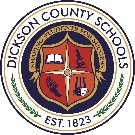 
Date: _______________________	    			 For School Year: 2024-2025
Child’s Name (first, last): __________________________________________________________
DOB: ___________________________________
Gender:  ____Male     ____Female  Requested School:   ____CES	____CENT	 ____OES  	  ____WBES       ____SBESRequested Class (by age):   ____3       ____4

Requested Session:  _____AM (7:45 – 10:45)      _____PM (11:30 – 2:30) Address: _________________________________________________________________________
Parent/Guardian: __________________________________ Relationship: _________________
Phone Number: ___________________________________  E-mail Address: __________________________________A typical peer models age appropriate speech, language, social/emotional, adaptive, and behavioral skills, for children with delays in the classroom. All peer applicants will be scheduled for a screening appointment in May 2024 before acceptance into the program. *School registration should not be completed until after the screening, once confirmation is given. 

Please answer the following:Does the child receive any kind of therapy? __________
Example: Speech / Language Therapy, Occupational Therapy, Physical Therapy, ABA
Is the child completely toilet trained? _________ 
Is parent/guardian an employee of Dickson County Schools? ____________
*If YES, please indicate school / department: ____________________________________
I understand Peer Tuition is $20/week ___________
I understand I must provide transportation to / from school each day AND that if my child attends the Pre-K Peers Program at a school where he/she is not zoned, they should expect to return to their zoned school for Kindergarten. ___________Comments: ___________________________________________________________________________________________________________________________________________________________________________________________________________

FOR CENTRAL OFFICE USE ONLY:
Date Received: ______________________________________
Screening Date / Results: __________________________________________________________
Placement / Notification Sent: _____________________________________________________
